Si comunica che con determinazione del Responsabile del Settore IV “Servizi Sociali” – n. 205 del 15/11/2022-  è stata approvata la graduatoria provvisoria relativa ai cittadini che hanno richiesto il contributo per il pagamento delle utenze domestiche per l’anno 2022.I diretti interessati possono conoscere la propria posizione in graduatoria telefonando all’ufficio amministrativo Servizi Sociali - dal lunedi’ al venerdi’, dalle ore 9,00 alle ore 13,00, al numero 0721/723238.Si precisa che eventuali osservazioni vanno presentate  esclusivamente in forma scritta all’Ufficio Servizi Sociali del Comune di Fossombrone- Via Corso Garibaldi, n. 8-61034 Fossombrone PU-  con le stesse modalità indicate nell’avviso pubblico per la presentazione delle domande, entro il termine perentorio  di gg. 10  dalla data di pubblicazione della presente informativa su questo sito internet  www.comune.fossombrone.ps.it  - sezione NEWS.Link: Allegato “A” - Graduatoria provvisoriaFossombrone, 29/11/2022								Il Responsabile del Settore IV									Servizi Sociali								      f.to Elisa Paradisi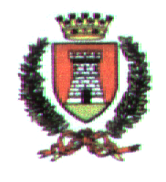 COMUNE  DI  FOSSOMBRONE(Provincia di Pesaro Urbino)SETTORE IV SERVIZI SOCIALI